Министерство здравоохранения Российской ФедерацииМинистерство здравоохранения Курской областифедеральное государственное бюджетное образовательное учреждение высшего образования «Курский государственный медицинский университет» Министерства здравоохранения Российской ФедерацииИНФОРМАЦИОННОЕ ПИСЬМО №2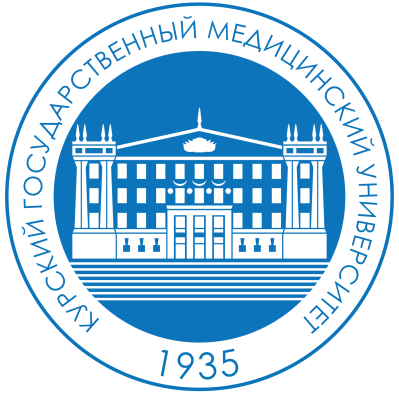 УВАЖАЕМЫЕ КОЛЛЕГИ!Продолжатся набор научных материалов для публикации в международной конференции «Медицинская психология на страже здоровья страны», посвященной 89-летию Курского государственного медицинского университета, 25-летию факультета клинической психологии, году семьи, которая состоится 31 мая 2024 года в гибридном формате!		Заявки и текст статьи (одновременно) направляются до 01 мая 2024 года на сайт: Курский государственный медицинский университет https://ksmuconfs.org 
Если у Вас возникают сложности при загрузке тезисов, продублируйте их на электронную почту smirnov-nikv@yandex.ruФакультет клинической психологии Курского государственного медицинского университета в 2024 году отмечает свое 25-летие. За эти годы было подготовлено 762 выпускника, они совместно с коллегами стоят на страже здоровья нашей сраны, работая на должностях медицинских психологов в учреждениях здравоохранения в различных уголках нашей страны: Мурманская область, Краснодарский и Ставропольский края, Курская, Брянская, Орловская, Тульская, Белгородская, Воронежская, Ростовская области, регион Дальнего Востока, Ямало-Ненецкий автономный округ, Санкт-Петербург, Москва и Московская область.Медицинской психологии в настоящее время отводится особое место в сохранении здоровья населения: это и профилактическая медицина, и решение демографическоих проблем, и персонифицированная медицина, и поддержка участников специальной военной операции и членов их семей. Открылись кабинеты медико-психологического консультирования и медико-психологической помощи. В рамках конференции планируется проведение совещания главных внештатных специалистов по медицинской психологии Центрального Федерального округа. Совместное обсуждение насущных вопросов в нашей сфере, надеемся, будет способствовать совершенствованию медико-психологической помощи населению.Конференция внесена в план мероприятий образовательной и воспитательной направленностей образовательных организаций, подведомственных Министерству здравоохранения Российской Федерации, на 2024 год.Направления работы конференции:- Нормативные и методологические проблемы медицинской психологии- Медицинская психология в поддержании репродуктивного здоровья - Факторы психо-соматического благополучия ребенка- Клинико-психологические проблемы нормы и патологии развития- Гендерная психология: клинико-психологические аспекты в деятельности медицинского психолога- Актуальные аспекты профессионального здоровья личности, современные здоровьесберегающие технологии- Актуальные вопросы психосоматических расстройств - Медицинская психология в психиатрической и наркологической практике - Актуальные проблемы клинической психодиагностики- Актуальные проблемы клинической нейропсихологии- Медико-психологическая помощь участникам СВО и членам их семейВ рамках конференции предполагается проведение молодежного симпозиума «Актуальные проблемы медицинской психологии глазами молодых ученых.ЯЗЫКИ КОНФЕРЕНЦИИ: русский, английскийОрганизация конференции: дистанционный формат с использованием платформы Zoom В рамках конференции планируются: пленарное заседание, секционные заседания, круглый стол, молодежный симпозиум, мастер-классы.Информационный партнер конференции: сетевой научный журнал «Медицинская психология в России» (www.mprj.ru)Условия участия и публикацииВарианты участия:- участие с докладом и публикацией- участие с докладом- заочное участие с публикацией- участие в дискуссии за круглым столом- проведение мастер-классаТребования к рукописи:  ДЛЯ ПУБЛИКАЦИИ ПРИНИМАЮТСЯ ТОЛЬКО МАТЕРИАЛЫ, ОТПРАВЛЕННЫЕ ПУТЕМ ЗАПОЛНЕНИЯ ФОРМЫ!  ОБЪЕМ ПУБЛИКАЦИИ ДОЛЖЕН БЫТЬ НЕ МЕНЕЕ 3 И НЕ БОЛЕЕ 5 СТРАНИЦ МАШИНОПИСНОГО ТЕКСТА (из расчета - шрифт 14, одинарный межстрочный интервал)  СТРУКТУРА ПУБЛИКАЦИИ: Название. Прописными буквами в конце без точки.Авторы. Указываются инициалы имени и отчества (с точкой), далее через пробел - фамилия, в конце без точки.Учреждения. Необходимо привести ПОЛНОЕ официальное название учреждения(-й), город, страну (без сокращений).Полный текст должен быть представлен на русском или английском языке. Для работ, посвященных оригинальным исследованиям, текст должен быть структурирован по разделам: «Актуальность», «Цель исследования» «Материалы и методы», «Результаты», «Выводы». Текст обзоров пишется в свободном стиле. Рисунки и таблицы не принимаются (полнотекстовые варианты сообщений в виде иллюстрированных статей будем рады видеть на страницах наших научных журналов).Список литературы. Оформляется строго в соответствии с ГОСТ Р 7.0.100 - 2018 «Библиографическая запись. Библиографическое описание: общие требования и правила составления». Количество ссылок должно быть не менее 3, но не более 20.  ПОЛУЧЕННЫЕ МАТЕРИАЛЫ ПОДВЕРГАЮТСЯ ПРОВЕРКЕ НА ОРИГИНАЛЬНОСТЬ ТЕКСТА И КОРРЕКТНОСТЬ ЗАИМСТВОВАНИЯ. ФОРМИРОВАНИЕ СБОРНИКА ТРУДОВ ОСУЩЕСТВЛЯЕТСЯ СОВЕТОМ ЭКСПЕРТОВ, КОТОРЫЙ ВПРАВЕ ОТКЛОНИТЬ ПУБЛИКАЦИЮ ПРИ ЕЕ НЕСООТВЕТСТВИИ ТЕХНИЧЕСКИМ ПАРАМЕТРАМ, ТЕМАТИКЕ МЕРОПРИЯТИЯ, ПОДОЗРЕНИИ НА ПЛАГИАТ, НИЗКОЙ (МЕНЕЕ 70%) ОРИГИНАЛЬНОСТИ ТЕКСТА, НЕЭТИЧНОСТИ ИССЛЕДОВАНИЯ ИЛИ НИЗКОЙ СТЕПЕНИ ДОКАЗАТЕЛЬНОСТИ. ПРИЧИНЫ ОТКАЗА В ПРИЕМЕ ДЛЯ ОПУБЛИКОВАНИЯ МАТЕРИАЛА В СБОРНИКЕ КОНФЕРЕНЦИИ НЕ СООБЩАЮТСЯ.Оплата за публикацию материалов и организационный взнос не взимаются. Оргкомитет оставляет за собой право отклонить материалы конференции, не соответствующие требованиям. Публикации молодых ученых могут быть представлены только в соавторстве с научным руководителем.